                         AAA Membership Plans  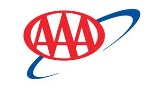   Questions about joining?  Call Your AAA Rep Gayle@770/595-1114  			 Benefits  AAA Classic  AAA Plus** AAA Premier** TowingUp to Three (3) 5-mi. TowsUp to Three (3) 100-mi. TowsOne (1) 200-mi. Tow; Up to Two (2)! 100-mi. TowsEmergency StartingYesYesYes ServiceYesYesYesFlat Tire ServiceYesYesYesVehicle Locksmith ServiceUp to $50Up to $100Up to $150Extrication/Winching1 Service Vehicle and 1 Driver2 Service Vehicles and 2 Drivers2 Service Vehicles and 2 DriversCar Travel Interruption (100+ miles from home)Up to $600Up to $1,000Up to $1,500Vehicle Theft Reward$1,000$2,000$2,000AAA International TravelBooksYesYesYes, Plus 4 Additional FreeHertz #1 Club Gold Membership ($60 value)Free + 600 pointsFree + 600 pointsFree + 1000 pointsTripTiks, Maps and TourBooksYesYesYesFuel DeliveryYes, you pay for fuelYes, Free fuelYes, Free fuelFree Travel Accident Insurance for AAA TravelYes, up to $100,000Yes, up to $300,000Yes, up to $500,000Vehicle ReturnN/AN/AYes, up to $500Home Lockout ServiceN/AN/AYes, up to $10024-Hour ConciergeN/AN/AYes24-Hour Emergency and Medical ServicesN/AN/AYesComplimentary Hertz Rental CarN/AN/A1st day free on a 2 or more day rental w/ towAccident/Ride AssistN/AN/AYesReduced Airline Processing FeesYesYesFees waivedToll-Free Number for Dedicated ServiceN/AN/AYes